 OA 1.Proponer cuidado y buenas prácticas para preservar especies y cuidar los animales.Actividad.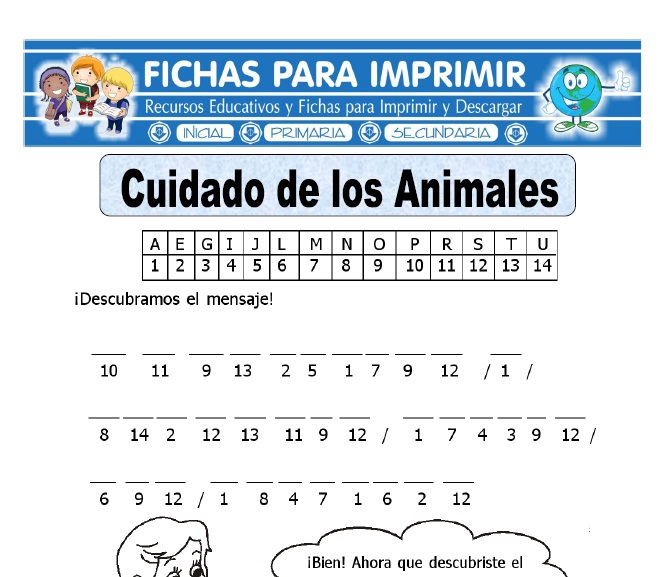 Identificar los animales y comentar importancia de su cuidado.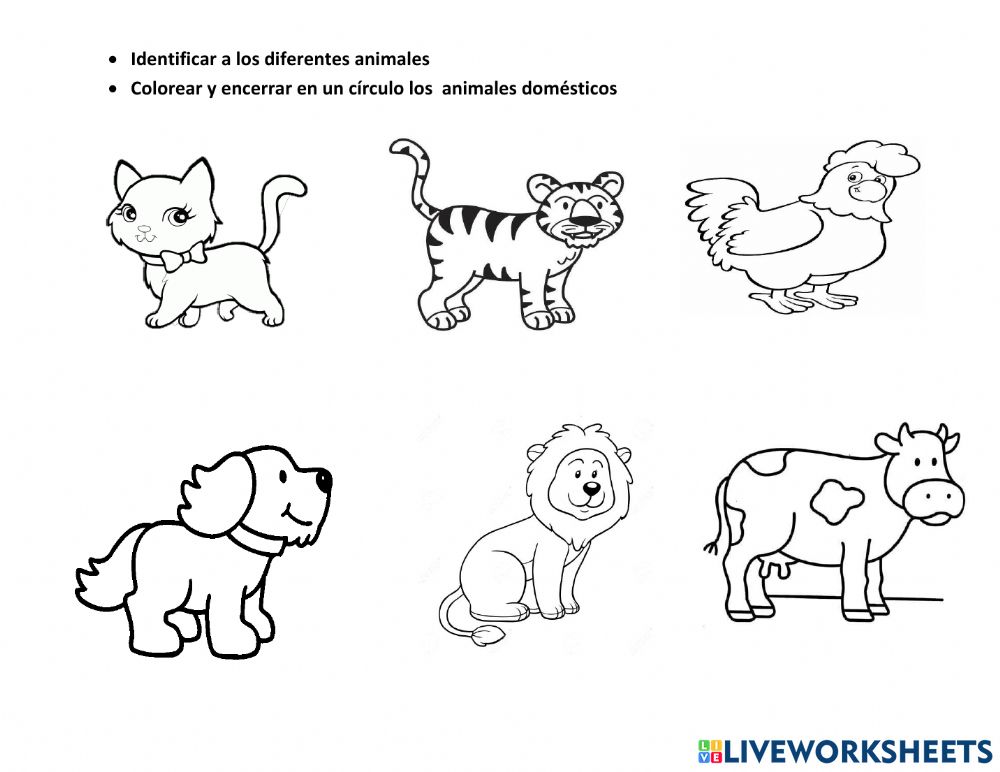 